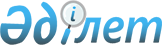 О внесении изменения в постановление Восточно-Казахстанского областного акимата от 29 февраля 2016 года № 47 "Об утверждении объемов субсидий по направлениям субсидирования развития племенного животноводства, повышения продуктивности и качества продукции животноводства на 2016 год"
					
			С истёкшим сроком
			
			
		
					Постановление Восточно-Казахстанского областного акимата от 15 декабря 2016 года № 377. Зарегистрировано Департаментом юстиции Восточно-Казахстанской области 28 декабря 2016 года № 4783. Прекращено действие в связи с истечением срока      Примечание РЦПИ.

      В тексте документа сохранена пунктуация и орфография оригинала.

      В соответствии с пунктом 2 статьи 27 Закона Республики Казахстан от 23 января 2001 года "О местном государственном управлении и самоуправлении в Республике Казахстан", подпунктом 18) пункта 2 статьи 7 Закона Республики Казахстан от 8 июля 2005 года "О государственном регулировании развития агропромышленного комплекса и сельских территорий", пунктом 5 Правил субсидирования развития племенного животноводства, повышения продуктивности и качества продукции животноводства, утвержденных приказом Министра сельского хозяйства Республики Казахстан от 19 ноября 2014 года № 3-1/600 (зарегистрированным в Реестре государственной регистрации нормативных правовых актов за номером 9987), на основании письма Министерства сельского хозяйства Республики Казахстан от 07 декабря 2016 года № 3-2-10/29568 Восточно-Казахстанский областной акимат ПОСТАНОВЛЯЕТ:

      1. Внести в постановление Восточно-Казахстанского областного акимата "Об утверждении объемов субсидий по направлениям субсидирования развития племенного животноводства, повышения продуктивности и качества продукции животноводства на 2016 год" от 29 февраля 2016 года № 47 (зарегистрированное в Реестре государственной регистрации нормативных правовых актов за номером 4421, опубликованное в газетах "Дидар" от 8 апреля 2016 года № 39 (17279), "Рудный Алтай" от 7 апреля 2016 года № 39 (19791) следующее изменение:

      приложение 1 к указанному постановлению изложить в новой редакции согласно приложению к настоящему постановлению. 

      2. Настоящее постановление вводится в действие со дня его первого официального опубликования.

 Объемы субсидий из местного бюджета по направлениям субсидирования развития племенного животноводства, повышения продуктивности и качества продукции животноводства на 2016 год
					© 2012. РГП на ПХВ «Институт законодательства и правовой информации Республики Казахстан» Министерства юстиции Республики Казахстан
				
      Аким 

      Восточно-Казахстанской области

Д. Ахметов
Приложение
к постановлению
Восточно-Казахстанского
областного акимата
от " 15" декабря 2016 года
№ 377Приложение 1
к постановлению
Восточно-Казахстанского
областного акимата
от 29 февраля 2016 года
№ 47№

Направление

субсидирования

Единица измерения

Норматив субсидий на 1 единицу, тенге

Субсидируемый объем

Сумма субсидий, тыс. тенге

Скотоводство

Скотоводство

Скотоводство

Скотоводство

Скотоводство

Скотоводство

Мясное скотоводство

Мясное скотоводство

Мясное скотоводство

Мясное скотоводство

Мясное скотоводство

Мясное скотоводство

1.

Ведение селекционной и племенной работы

Ведение селекционной и племенной работы

Ведение селекционной и племенной работы

Ведение селекционной и племенной работы

Ведение селекционной и племенной работы

1)

маточное поголовье крупного рогатого скота, охваченного породным преобразованием

голов

18 000

87 498

1 574 964

2)

маточное поголовье племенного крупного рогатого скота 

голов

20 000

26 130

522 600

3)

содержание племенных быков-производителей мясных пород в общественных стадах

голов

104 000

48

4 992

2.

Приобретение племенного и селекционного крупного рогатого скота

Приобретение племенного и селекционного крупного рогатого скота

Приобретение племенного и селекционного крупного рогатого скота

Приобретение племенного и селекционного крупного рогатого скота

Приобретение племенного и селекционного крупного рогатого скота

1)

отечественный племенной крупный рогатый скот

голов

154 000

5 046

777 084

2)

импортированный селекционный крупный рогатый скот

голов

118 000

594

70 092

3.

Удешевление стоимости производства говядины:

Удешевление стоимости производства говядины:

Удешевление стоимости производства говядины:

Удешевление стоимости производства говядины:

Удешевление стоимости производства говядины:

1)

1 уровень

кг

300

102 300

30 690

2)

2 уровень

кг

170

300 000

51 000

3)

3 уровень

кг

100

2 022 000

202 200

4.

Реализация бычков на откормочные площадки первого уровня производства 

голов

24 000

520

12 480

Всего сумма:

Всего сумма:

3 246 102


Молочное скотоводство

Молочное скотоводство

Молочное скотоводство

Молочное скотоводство

Молочное скотоводство

Молочное скотоводство

1.

Ведение селекционной и племенной работы

Ведение селекционной и племенной работы

Ведение селекционной и племенной работы

Ведение селекционной и племенной работы

Ведение селекционной и племенной работы

1)

маточное поголовье племенного крупного рогатого скота 

голов

20 000

12 632

252 640

Удешевление стоимости производства молока:

Удешевление стоимости производства молока:

Удешевление стоимости производства молока:

Удешевление стоимости производства молока:

Удешевление стоимости производства молока:

Удешевление стоимости производства молока:

1)

1 уровень

кг

25

14 258 144

356 453

2)

2 уровень

кг

15

5 378 800

80 682

3)

3 уровень

кг

10

4 525 180

45 252

Всего сумма:

Всего сумма:

735 027


Мясное птицеводство

Мясное птицеводство

Мясное птицеводство

Мясное птицеводство

Мясное птицеводство

Мясное птицеводство

1.

Приобретение племенного суточного молодняка мясного направления родительской формы у отечественных и зарубежных племенных репродукторов

голов

300

150 000

45 000

2.

Удешевление стоимости производства мяса птицы:

Удешевление стоимости производства мяса птицы:

Удешевление стоимости производства мяса птицы:

Удешевление стоимости производства мяса птицы:

Удешевление стоимости производства мяса птицы:

1)

1 уровень

кг

70

11 227 200

785 904

2)

2 уровень

кг

66

4 571 600

301 726

3)

3 уровень

кг

50

2 706 200

135 310

Всего сумма:

Всего сумма:

1 267 940


Овцеводство

Овцеводство

Овцеводство

Овцеводство

Овцеводство

Овцеводство

1.

Ведение селекционной и племенной работы

Ведение селекционной и племенной работы

Ведение селекционной и племенной работы

Ведение селекционной и племенной работы

Ведение селекционной и племенной работы

маточное поголовье овец, охваченное породным преобразованием

голов

1 500

298 000

447 000

2.

Приобретение племенных баранчиков и ярок

голов

8 000

13 548

108 384

3.

Удешевление стоимости производства тонкой шерсти

кг

130

32 000

4 160

Всего сумма:

Всего сумма:

559 544


Коневодство

Коневодство

Коневодство

Коневодство

Коневодство

Коневодство

1.

Приобретение племенных лошадей

голов

40 000

2 001

80 040

2.

Удешевление стоимости производства кумыса

кг

60

1 466 600

87 996

Всего сумма:

Всего сумма:

168 036


Свиноводство

Свиноводство

Свиноводство

Свиноводство

Свиноводство

Свиноводство

1.

Удешевление стоимости производства свинины

кг

98

650 000

63 700

Всего сумма:

Всего сумма:

63 700


Итого:


6 040 349


